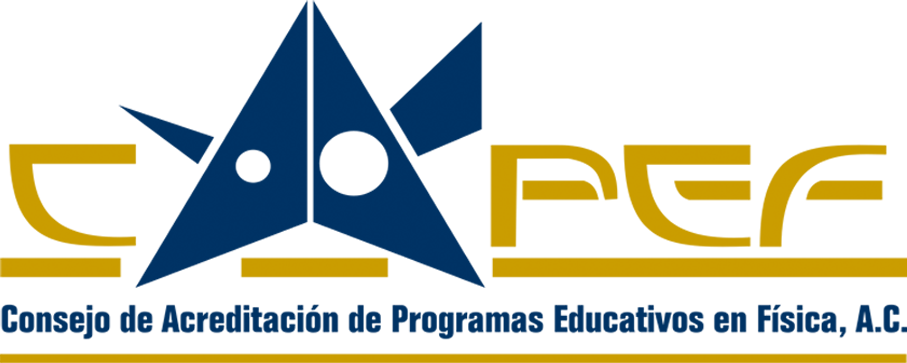 INSTRUMENTO DE EVALUACIÓN(Versión 2021)INDICEA1.  FICHA TÉCNICA. DATOS GENERALES DE LA INSTITUCIÓN Y ENTIDAD ACADÉMICA (ESCUELA-FACULTAD-DEPARTAMENTO-DIVISIÒN)	3A2. FICHA TÉCNICA. DATOS GENERALES DEL PROGRAMA EDUCATIVO	4       	A2.1 Planta docente del programa educativo     	A2.2 Formación académica de la planta docente del programa educativo        	A2.3 Reconocimiento de la planta docente de tiempo completo del programa educativo      	A2.4 Matrícula del programa educativo en las últimas tres generaciones      	A2.5 Egresados y titulados de las tres últimas cohortes generacionales      	A2.6 Organigrama descriptivo de la estructura de organización de la entidad académica CATEGORÍA 1  Personal Académico	7	Criterio 1.1 Reclutamiento           	Criterio 1.2 Selección            Criterio 1.3 Contratación             Criterio 1.4 Desarrollo            Criterio 1.5 Categorización y Nivel de estudios            Criterio 1.6 Distribución de la carga de los profesores de tiempo completo            Criterio 1.7 Evaluación docente            Criterio 1.8 Promoción            Criterio 1.9 Personal de apoyoCATEGORÍA 2  Estudiantes	15	Criterio 2.1 Selección            Criterio 2.2 Ingreso            Criterio 2.3 Trayectoria escolar            Criterio 2.4 Tamaño de grupos             Criterio 2.5 Titulación            Criterio 2.6 Grado de satisfacción            Criterio 2.7 Índice de rendimiento escolar por cohorte generacionalCATEGORÍA 3  Plan de Estudios	20	Criterio 3.1 Fundamentación            Criterio 3.2 Perfiles de Ingreso y Egreso            Criterio 3.3 Normativa para la operación            Criterio 3.4 Programas de las asignaturas            Criterio 3.5 Asignaturas en línea            Criterio 3.6 Contenidos             Criterio 3.7 Flexibilidad curricular            Criterio 3.8 Evaluación y ActualizaciónCATEGORÍA 4  Evaluación del Aprendizaje	31	Criterio 4.1 Metodología de evaluación continua           Criterio 4.2 Estímulos al rendimiento académicoCATEGORÍA 5  Formación Integral	33	Criterio 5.1 Desarrollo de emprendedores           	Criterio 5.2 Orientación profesional            Criterio 5.3 Enlace Escuela-Familia            Criterio 5.4 Actividades complementariasCATEGORÍA 6  Servicios de Apoyo para el Aprendizaje	35	Criterio 6.1 Tutorías            Criterio 6.2 Asesorías académicas            Criterio 6.3 Intercambio académico            Criterio 6.4 Servicios documentalesCATEGORÍA 7  Vinculación -  Extensión	39	Criterio 7.1 Vinculación con el sector público, privado y social            Criterio 7.2 Seguimiento de egresados y empleadores            Criterio 7.3 Servicio Social             Criterio 7.4 Bolsa de trabajo             Criterio 7.5 Extensión CATEGORÍA 8  Investigación	44	Criterio 8.1 Líneas y proyectos de investigación            Criterio 8.2 Recursos para la investigación            Criterio 8.3 Difusión de la investigación             Criterio 8.4 Impacto de la investigación en el programa educativo CATEGORÍA 9  Infraestructura y Equipamiento	48	Criterio 9.1 Infraestructura            Criterio 9.2 EquipamientoCATEGORÍA 10  Gestión Administrativa y Financiamiento	52	Criterio 10.1 Planeación, evaluación y organización            Criterio 10.2 Recursos humanos administrativos, de apoyo y de servicios            Criterio 10.3 Recursos financierosAUTOEVALUACIÓN DE CIERRE	55A1.  FICHA TÉCNICA. DATOS GENERALES DE LA INSTITUCIÓN Y ENTIDAD ACADÉMICA (ESCUELA-FACULTAD-DEPARTAMENTO-DIVISIÒN)A2. FICHA TÉCNICA. DATOS GENERALES DEL PROGRAMA EDUCATIVO *En su caso.(RVOE) Reconocimiento de Validez Oficial de Estudios obligatorio para instituciones privadas. **Si cuenta con más de un plan de estudios vigente, llenar una tabla para cada uno de ellos, indicando la fecha de implementación junto al nombre.A2.1 Planta docente del programa educativo A2.2 Formación académica de la planta docente del programa educativo      Abreviaturas: TSU - Técnico Superior Universitario / PA - Profesional Asociado / L - licenciatura / M - maestría / D - doctoradoA2.3 Reconocimiento de la planta docente de tiempo completo del programa educativo   A2.4 Matrícula del programa educativo en las últimas tres generacionesA2.5 Egresados y titulados de las tres últimas cohortes generacionales* *Se entiende por cohorte generacional al grupo de estudiantes que ingresa a una licenciatura en el mismo periodo y concluye las asignaturas del programa en el tiempo reglamentario.Por ejemplo, para un programa de cuatro años que se evalúa en 2021, la información debe corresponder a las generaciones 2014-2018, 2015-2019 y 2016-2020A2.6 Organigrama descriptivo de la estructura de organización de la entidad académica                                                           GUÍA PARA LA EVALUACIÓNColoque las ligas y/o el nombre del archivo de las evidencias en el campo de Observaciones correspondiente a cada indicador (cuando aplique).Incluya los archivos en la carpeta correspondiente al número del indicador (evidencias.zip)  Cohorte generacional: referencia con la SEP.CATEGORÍA 1  Personal AcadémicoCATEGORÍA 2  EstudiantesCATEGORÍA 3  Plan de EstudiosCATEGORÍA 4  Evaluación del AprendizajeCATEGORÍA 5  Formación IntegralCATEGORÍA 6  Servicios de Apoyo para el AprendizajeCATEGORÍA 7  Vinculación -  ExtensiónCATEGORÍA 8  Investigación     CATEGORÍA 9  Infraestructura y EquipamientoCATEGORÍA 10  Gestión Administrativa y FinanciamientoAUTOEVALUACIÓN DE CIERRETomando en cuenta el análisis de la información que se ha presentado para cada una de las categorías y criterios.En su estado actual:¿En qué medida la operación y resultados del programa educativo están contribuyendo al cumplimiento de la Misión y al logro de la Visión institucional y de la entidad académica?.Justifique ampliamente su respuesta.Lugar y fecha de elaboraciónINSTITUCIÓNINSTITUCIÓNNombreMisiónVisiónENTIDAD ACADÉMICA (FACULTAD, ESCUELA, DIVISIÓN O DEPARTAMENTO)ENTIDAD ACADÉMICA (FACULTAD, ESCUELA, DIVISIÓN O DEPARTAMENTO)NombreCampusFecha de inicio de operacionesMisiónVisiónObjetivos estratégicosPolíticas para impulsar la mejora continua y el aseguramiento de la calidad de los programas educativos que ofreceEstrategias para impulsar la mejora continua y el aseguramiento de la calidad de los programas educativos que ofrecePROGRAMA EDUCATIVO**PROGRAMA EDUCATIVO**NombreNúmero de RVOE*Fecha de otorgamiento del RVOE*Institución que otorga el RVOE*Objetivos del programaVisiónConceptoTiempo completoMedio tiempoAsignaturaTotalNúmeroPorcentaje        ProfesorNúmero                                                       Grado de estudios                                                       Grado de estudios                                                       Grado de estudios                                                       Grado de estudios                                                       Grado de estudios        ProfesorNúmeroDoctoradoNúmero y porcentajeMaestríaNúmero y porcentajeLicenciaturaNúmero y porcentajePANúmero y porcentajeTSUNúmero y porcentajeTotalTiempo completoMedio tiempoAsignaturaProfesorReconocimiento Perfil PRODEP(Número y porcentaje)Adscripción al Sistema Nacional de InvestigadoresAdscripción al Sistema Nacional de InvestigadoresAdscripción al Sistema Nacional de InvestigadoresAdscripción al Sistema Nacional de InvestigadoresProfesorReconocimiento Perfil PRODEP(Número y porcentaje)Candidato(Número y porcentaje)Nivel 1(Número y porcentaje)Nivel 2(Número y porcentaje)Nivel 3(Número y porcentaje)Tiempo completo   GeneraciónNuevo ingresoNuevo ingresoReingresoReingresoT  o t a lT  o t a l   GeneraciónHombresMujeresHombresMujeresHombresMujeresAñoCohortegeneracionalEgresadosTituladosAño del informe de autoevaluaciónAño del informe de autoevaluaciónAño del informe de autoevaluaciónCATEGORÍA     1     Personal AcadémicoCRITERIO         1.1  ReclutamientoINDICADORESCATEGORÍA     1     Personal AcadémicoCRITERIO         1.1  ReclutamientoINDICADORESOBSERVACIONESEl proceso y las decisiones sobre el ingreso del personal académico deberán estar reglamentados y en operación, de manera que se cumplan requisitos que garanticen la evaluación rigurosa de la experiencia y capacidad académica de los aspirantes a ingresar como docentes al programa. El proceso de evaluación deberá realizarse por pares académicos. Es deseable que éste se realice adicionalmente con la participación de académicos externos a la institución.1.1.1¿Existen políticas y medios para el reclutamiento de personal con la experiencia y capacidad académica requerida para la impartición del programa educativo?1.1.2¿Existen políticas para el reclutamiento de personal que ejerza la profesión en ámbitos no académicos (sector social/empresarial) y que sea necesario para impartir algunas asignaturas del plan de estudios, compartir experiencias, prácticas y conocimientos con los estudiantes?CATEGORÍA     1     Personal AcadémicoCRITERIO         1.2  SelecciónINDICADORESCATEGORÍA     1     Personal AcadémicoCRITERIO         1.2  SelecciónINDICADORESOBSERVACIONES1.2.1¿Responde la selección a una convocatoria pública, examen o concurso de oposición, para el programa?1.2.2¿Existen políticas para la selección de profesores?1.2.3¿Establecen, las políticas de selección de profesores criterios para mantener una relación adecuada entre profesores de tiempo completo y de otros tiempos de dedicación, de acuerdo a la matrícula y al plan y programa de estudios del programa?1.2.4¿Las políticas de selección de profesores de tiempo completo priorizan a los aspirantes que cuentan con un posgrado, en particular, el doctorado?CATEGORÍA     1     Personal AcadémicoCRITERIO         1.3  ContrataciónINDICADORESCATEGORÍA     1     Personal AcadémicoCRITERIO         1.3  ContrataciónINDICADORESOBSERVACIONESLa categoría y el nivel de la contratación de los profesores de tiempo completo deben ser congruentes con su formación, trayectoria y experiencia académica.1.3.1¿Se aplica un reglamento o equivalente para la contratación del profesor que tome en consideración la actividad realizada en el ámbito docente, de investigación, de divulgación científica, y/o la actividad laboral profesional?1.3.2En los procedimientos de contratación, ¿Participa algún órgano colegiado?CATEGORÍA    1     Personal Académico                           CRITERIO        1.4  DesarrolloINDICADORESCATEGORÍA    1     Personal Académico                           CRITERIO        1.4  DesarrolloINDICADORESOBSERVACIONESLa entidad académica deberá proporcionar los medios para que el personal académico cumpla adecuadamente con las actividades encomendadas, así como para mantenerse en permanente actualización.El nivel de salarios y prestaciones del personal académico de tiempo completo, así como sus incrementos y promociones, debe constituir un reconocimiento a la calidad de la actividad que desempeñan; el pago que reciban debe corresponder al compromiso que ellos adquieren con la institución y estará en función directa de sus méritos académicos y/o profesionales y de la evaluación de su desempeño.1.4.1¿Existe un diagnóstico de las necesidades de formación y superación del personal académico coherente con el plan y programa de estudios?1.4.2¿Se implementan estrategias para la incorporación de los profesores a estudios de posgrado de reconocida buena calidad, en caso de que no cuenten con ello, en especial con el doctorado?1.4.3¿Los profesores que imparten el programa educativo aplican el modelo educativo de la institución?1.4.4¿La planta docente recibe capacitación relativa a la implementación del modelo educativo vigente en la institución de manera presencial y en línea?1.4.5¿Qué porcentaje de los profesores participa anualmente en el programa de formación y/o actualización docente pedagógica-didáctica?Anexe una tabla con la información.1.4.6¿Los profesores participan en actividades de actualización disciplinaria?Por ejemplo: seminarios, talleres, etc.En la tabla especifique los profesores que han participado en actividades de actualización en los últimos tres años.1.4.7¿Existen formas de organización académica interna que agrupe a los profesores del programa?¿En caso de que existan que actividades desarrollan? ¿Cómo impactan en su desarrollo y en el programa educativo? 1.4.8¿Se mantienen en operación convenios de intercambio académico y científico con otras instituciones educativas y de investigación nacionales y extranjeras que contribuyan a fortalecer la formación del personal académico? ¿Cuáles son los resultados más relevantes?1.4.9¿Existe intercambio de profesores del programa educativo con otras instituciones educativas y de investigación, nacionales y extranjeras, que contribuyan a fortalecer las competencias del personal académico? ¿Cuáles son los resultados más relevantes?1.4.10¿Qué porcentaje de los profesores de tiempo completo son miembros de cuerpos académicos o grupos de investigación? 1.4.11¿Cuántos cuerpos académicos o grupos de investigación realizan actividades de investigación en la entidad académica, relacionados con el programa educativo?En caso de que aplique, anexe la información.1.4.12¿Cuál es el nivel reconocimiento que los cuerpos académicos tienen por parte del PRODEP? (En formación, en consolidación o consolidados).En caso de que aplique, anexe la información.1.4.13¿Se han creado nuevos cuerpos académicos o grupos de investigación relacionados con el programa educativo en los tres últimos años? Anexe la información, en particular el nivel de reconocimiento alcanzado por los cuerpos académicos, en caso de que aplique.1.4.14¿Cuántos cuerpos académicos han logrado cambiar de nivel de reconocimiento en los ocho últimos años?En caso de que aplique, anexe la información.1.4.15¿Cuál es la evolución del número de profesores de tiempo completo que participa en el programa y que cuentan con el perfil PRODEP, en los ocho últimos años?En caso de que aplique, desagregue la información por año.1.4.16¿En qué porcentaje se ha incrementado el número de profesores de tiempo completo adscrito al SNI que participa en el programa, en los ocho últimos años?Desagregue la información por año.1.4.17¿Cuál es la evolución del número de profesores de tiempo completo adscritos al SNI en cuánto a categoría y nivel en los ocho últimos años?Desagregue la información por año.CATEGORÍA    1     Personal AcadémicoCRITERIO        1.5  Categorización y Nivel de EstudiosINDICADORESCATEGORÍA    1     Personal AcadémicoCRITERIO        1.5  Categorización y Nivel de EstudiosINDICADORESOBSERVACIONESLa entidad académica a la que esté adscrito el programa, deberá tener un plan académico administrativo, que incluya un plazo fijo para su consecución, aprobado por la máxima autoridad personal o colegiada de la entidad, para integrar la planta académica deseable, y en el cual se tenga considerado la obtención de los posgrados, en particular el doctorado, del personal académico que lo requiera y, en su caso, la conformación y el desarrollo de cuerpos académicos o grupos de investigación, la obtención del reconocimiento del perfil deseable PRODEP (cuándo aplique) de los profesores de tiempo completo y la adscripción y promoción en el SNI, entre otros aspectos.  Anexar el plan y llenar las Tablas T.1.1, T.1.2. y T.1.31.5.1¿Qué porcentaje del personal académico es de tiempo completo?Tabla T.1.11.5.2¿Cuál es la distribución de los profesores de acuerdo con su categoría y/o nivel; grado académico; edad y antigüedad?Tabla T.1.3. Incluya una síntesis ejecutiva con las distribuciones.1.5.3¿Cuál es la distribución de especialidades del conocimiento de la planta docente que soporta el programa educativo?Tabla T.1.1, T.1.2. y T.1.3. Incluya una síntesis ejecutiva con las distribuciones tomando en consideración a los profesores de tiempo completo, medio tiempo y asignatura.1.5.4¿Cuál es la distribución de los profesores de tiempo completo de acuerdo a su nivel del SNI?Tabla T.1.3. Incluya una síntesis ejecutiva con las distribuciones.1.5.5En caso de que aplique, ¿Cuál es la distribución de los profesores que tienen perfil PRODEP?Tabla T.1.3. Incluya una síntesis ejecutiva con las distribuciones.  1.5.6¿Qué porcentaje de los profesores realiza actividades de docencia, divulgación o investigación, fuera del programa, que repercutan en él?Especifique que actividades diferentes se realizan fuera del programa que repercutan en él (por ejemplo: docencia, divulgación, investigación, etc. en otra institución o dependencia o en otras áreas).CATEGORÍA    1     Personal AcadémicoCRITERIO        1.6  Distribución de la carga académica de los profesores de tiempo completoINDICADORESCATEGORÍA    1     Personal AcadémicoCRITERIO        1.6  Distribución de la carga académica de los profesores de tiempo completoINDICADORESOBSERVACIONESSe recomienda que los profesores de tiempo completo tengan, en promedio, una carga frente a grupo que no exceda las 12 horas por semana, dedicando el resto de las horas contratadas con la institución a otras actividades académicas tales como la tutoría/ asesoría de estudiantes, la producción de material didáctico, prácticas de laboratorio, libros de texto, artículos de difusión del conocimiento, desarrollo de proyectos de investigación y la publicación de sus resultados. y/o apoyo institucional. No necesariamente se deben realizar todas estas actividades. Tablas T.1.1, T.1.2 y T.1.3 1.6.1¿Cuál es la distribución de horas dedicadas a docencia; asesorías y/o tutorías; investigación; gestión y extensión académica (congresos, foros, conferencias, vinculación, entre otros)?Incluya una síntesis ejecutiva con las distribuciones.CATEGORÍA    1     Personal Académico CRITERIO        1.7  Evaluación docenteINDICADORESCATEGORÍA    1     Personal Académico CRITERIO        1.7  Evaluación docenteINDICADORESOBSERVACIONESTodos los profesores que participen en el programa deben ser evaluados en su actividad docente con fines de mejorar su desempeño. Esta evaluación debe ser periódica y sus resultados deberán ser conocidos por el profesor; en ella intervendrán pares académicos y, en la medida de lo posible, otras instancias relacionadas con el programa, debiendo tomar en cuenta la opinión de los estudiantes (incluya el formato de evaluación).1.7.1¿Se aplica un reglamento o equivalente de evaluación del desempeño docente del personal académico?1.7.2Mencione cuáles de los siguientes aspectos se consideran en la evaluación del desempeño docente: la opinión de los estudiantes, la formación de recursos humanos, tutorías, asesorías, gestión, divulgación, vinculación, la elaboración de material didáctico, libros y manuales de laboratorio.1.7.3¿Qué mecanismos se utilizan para obtener información acerca de la opinión de los estudiantes sobre el desempeño docente del profesor?1.7.4¿Se utilizan los resultados obtenidos de la opinión de los estudiantes para mejorar la operación del programa educativo? ¿Cómo?1.7.5¿Qué medidas se implementan en el caso de que la evaluación del desempeño de un docente resulte no satisfactoria de acuerdo con los criterios institucionales?1.7.6¿Existen estímulos y reconocimientos para los docentes que se distinguen por su buen desempeño docente?CATEGORÍA   1     Personal Académico CRITERIO       1.8  PromociónINDICADORESCATEGORÍA   1     Personal Académico CRITERIO       1.8  PromociónINDICADORESOBSERVACIONESEl proceso de promoción del personal académico deberá estar reglamentado tomando en cuenta su desempeño, los méritos académicos y los de gestión. La normatividad y los resultados del proceso deberán ser del conocimiento de la comunidad.1.8.1¿Se aplica un reglamento o equivalente para la promoción del profesor que tome en consideración la actividad y desempeño docente, de tutoría, asesoría, de investigación, de divulgación científica, vinculación y/o la actividad laboral profesional?1.8.2¿Participa algún órgano colegiado en el proceso de promoción?CATEGORÍA   1     Personal Académico CRITERIO       1.9  Personal de ApoyoINDICADORESCATEGORÍA   1     Personal Académico CRITERIO       1.9  Personal de ApoyoINDICADORESOBSERVACIONES1.9.1¿Se cuenta con personal académico de apoyo con el perfil adecuado, asociado a los laboratorios, talleres, aulas de cómputo, etc.?1.9.2¿Se ofrece capacitación al personal de apoyo?Tabla T.1.3 Si la respuesta es afirmativa, especifique cuales son los criterios utilizados para establecer la idoneidad del personal.CATEGORÍA    2     EstudiantesCRITERIO        2.1  SelecciónINDICADORESCATEGORÍA    2     EstudiantesCRITERIO        2.1  SelecciónINDICADORESOBSERVACIONESEs necesario que el estudiante que ingresa a un programa de Física, Ingeniería Física, Física Matemática, Física Médica y Biofísica satisfaga un mínimo de requisitos, señalados en un perfil de ingreso, y verificables mediante un mecanismo riguroso, eficaz y eficiente que permita que sólo sean aceptados quienes cumplan con los mínimos que al respecto se fijen.2.1.1¿Se aplica un examen de conocimientos para la selección de los aspirantes? ¿Quién lo diseña? ¿Cuál es la confiabilidad y grado de dificultad del instrumento?2.1.2¿En caso de que el examen no se aplique presencialmente, que medidas de seguridad se instrumentan para asegurar la confiabilidad de los resultados?2.1.3¿Existe una guía de estudio disponible para el examen de selección de los aspirantes?2.1.4¿Se aplican exámenes psicológicos, de orientación vocacional, entrevistas, entre otros, adicionales al examen de selección? Si es el caso, ¿En qué medida se utilizan para decidir sobre la selección de estudiantes?2.1.5¿Se cumple estrictamente con la normativa vigente durante el proceso de selección?2.1.6¿Se toma en cuenta en el proceso de selección, el perfil de ingreso, establecido en el plan de estudios?CATEGORÍA    2     EstudiantesCRITERIO        2.2  IngresoINDICADORESCATEGORÍA    2     EstudiantesCRITERIO        2.2  IngresoINDICADORESOBSERVACIONES2.2.1¿Existe un programa de inducción para estudiantes de nuevo ingreso?2.2.2¿Se aplica una evaluación de lectura de comprensión del idioma inglés a los estudiantes de nuevo ingreso para ubicación de nivel? Si es el caso, ¿Cuáles son los instrumentos que se utilizan?2.2.3¿Se aplica una evaluación para identificar la capacidad lectora de los estudiantes de nuevo ingreso? Si es el caso, ¿Qué instrumentos se utilizan?2.2.4¿Se canalizan los estudiantes que hayan sido identificados con una baja capacidad lectora a un programa de apoyo que contribuya a superar la problemática?2.2.5¿Se efectúan entrevistas y/o encuestas a los estudiantes de nuevo ingreso? ¿Con que objetivo? ¿Cómo se utilizan los resultados?2.2.6¿El programa cuenta con la información sobre datos socioeconómicos de los estudiantes de nuevo ingreso?¿Se utiliza la información? ¿Cómo?CATEGORÍA    2     EstudiantesCRITERIO        2.3  Trayectoria EscolarINDICADORESCATEGORÍA    2     EstudiantesCRITERIO        2.3  Trayectoria EscolarINDICADORESOBSERVACIONES2.3.1¿Se da seguimiento y se realiza una evaluación y/o diagnóstico de la trayectoria escolar de los estudiantes para canalizarlos oportunamente, en su caso, a programas de apoyo?CATEGORÍA    2     EstudiantesCRITERIO        2.4  Tamaño de los gruposINDICADORESCATEGORÍA    2     EstudiantesCRITERIO        2.4  Tamaño de los gruposINDICADORESOBSERVACIONESSepare la información de las asignaturas teóricas y experimentales.2.4.1Especifique el número máximo de estudiantes por grupo en materias obligatorias y optativas.2.4.2¿Existe un número de estudiantes mínimo para abrir un curso?CATEGORÍA    2     EstudiantesCRITERIO        2.5  TitulaciónINDICADORESCATEGORÍA    2     EstudiantesCRITERIO        2.5  TitulaciónINDICADORESOBSERVACIONESEn el plan de estudios estarán consideradas diferentes opciones de titulación, debidamente reglamentadas, tanto en requisitos como en procedimientos.2.5.1¿Existe un reglamento para la titulación?2.5.2¿Qué opciones de titulación se tienen establecidas? Especifique el porcentaje de titulados en cada una, tomando en cuenta los tres últimos años.2.5.3¿Existen reconocimientos asociados a la calidad de la titulación?2.5.4¿Existe algún requisito sobre el nivel de dominio del idioma inglés y/o de otro idioma para la titulación? Indique el mecanismo de evaluación y nivel o puntaje requerido.2.5.5En su caso, ¿El nivel de dominio del idioma solicitado es adecuado para propiciar el desempeño del egresado en el contexto laboral actual?Si la respuesta es afirmativa especifique los criterios utilizados para llegar a tal conclusión.CATEGORÍA    2     EstudiantesCRITERIO        2.6  Grado de satisfacciónINDICADORESCATEGORÍA    2     EstudiantesCRITERIO        2.6  Grado de satisfacciónINDICADORESOBSERVACIONES2.6.1¿Se realizan estudios durante la trayectoria escolar y al egreso para identificar el grado de satisfacción de los estudiantes sobre el proceso educativo y la formación recibida? ¿Con que periodicidad se realizan?En caso de que se realicen los estudios anexar los últimos estudios.2.6.2¿Cuáles son los aspectos negativos señalados por los estudiantes de la última cohorte generacional y como se han atendido?2.6.3¿Cuál es el grado de satisfacción de los egresados de cada una de las últimas tres cohortes generacionales?2.6.4En caso de que el grado de satisfacción haya mejorado, ¿a qué se debe?En caso de que haya disminuido o permanecido casi igual, ¿cuáles son las causas?CATEGORÍA     2     EstudiantesCRITERIO         2.7  Índices de Rendimiento                                   Escolar por Cohorte                                   GeneracionalINDICADORESCATEGORÍA     2     EstudiantesCRITERIO         2.7  Índices de Rendimiento                                   Escolar por Cohorte                                   GeneracionalINDICADORESOBSERVACIONESEl programa deberá contar con políticas y estrategias en operación cuyo objetivo sea abatir los índices de deserción en el flujo de los estudiantes en los diferentes semestres, con objeto de lograr incrementos permanentes en la eficiencia terminal. Realice el análisis por cohortes generacionales (se entiende por cohorte generacional al grupo de estudiantes que ingresa a una licenciatura en el mismo periodo y concluye las asignaturas del programa en el tiempo reglamentario).2.7.1¿Cuál es el porcentaje de estudiantes que permanecen en el programa al término del primer año? Presente la información de las últimas tres cohortes generacionales.2.7.2¿Existen programas para aumentar la retención durante el primer año (semestre)? ¿Qué tan efectivas son?Incluya mecanismos o estrategias de retención y la evaluación de su efectividad.2.7.3¿Existen programas remediales para disminuir los índices de reprobación y deserción? ¿Se evalúa su efectividad? Si es el caso, describa el procedimiento y los resultados obtenidos.2.7.4¿Se tienen registros y análisis de los resultados del examen de egreso (si existe) y cuál es su impacto?2.7.5¿Cuál es la eficiencia terminal de egresados de las tres últimas cohortes generacionales?2.7.6¿Ha mejorado la eficiencia terminal en las últimas tres cohortes generacionales? Si es el caso ¿qué medidas se han instrumentado? Si no es el caso, ¿Cuáles son las razones?2.7.7¿Cuál es el porcentaje de titulados en las últimas tres cohortes generacionales?2.7.8¿Existen programas para disminuir la cantidad de egresados no titulados? ¿Cuál es su efectividad?CATEGORÍA   3     Plan de Estudios*CRITERIO       3.1  FundamentaciónINDICADORES* En caso de contar con más de un plan de estudios vigente, distinguir entre ellos.CATEGORÍA   3     Plan de Estudios*CRITERIO       3.1  FundamentaciónINDICADORES* En caso de contar con más de un plan de estudios vigente, distinguir entre ellos.OBSERVACIONESEl plan de estudios enunciará los objetivos del programa, los cuales deberán estar identificados con los propósitos de éste; asimismo, deberá estar estructurado en forma congruente con la misión y visión de la institución y el perfil del egresado y mantenerse actualizado. 3.1.1¿El plan de estudios ha sido aprobado por algún órgano colegiado?3.1.2¿Se formulan visión, políticas y objetivos del plan de estudios?3.1.3¿Está el plan de estudios debidamente establecido y sustentado por un modelo educativo?3.1.4¿Cuáles son las características (rasgos) fundamentales del modelo educativo?3.1.5¿Cómo se socializa el modelo educativo entre profesores y estudiantes?3.1.6¿Se cuenta con un mapa curricular? 3.1.7En caso de que el plan de estudios se imparta bajo la modalidad semipresencial, ¿Establece éste las obligaciones académicas para el alumno, presenciales y a distancia, que tendrán lugar a lo largo de la formación?   CATEGORÍA    3     Plan de Estudios*CRITERIO        3.2  Perfiles de Ingreso y EgresoINDICADORES*En caso de contar con más de un plan de estudios vigente, distinguir entre ellos.CATEGORÍA    3     Plan de Estudios*CRITERIO        3.2  Perfiles de Ingreso y EgresoINDICADORES*En caso de contar con más de un plan de estudios vigente, distinguir entre ellos.OBSERVACIONESDebe ser pertinente con la demanda presente o futura del entorno social y formar parte del plan de estudios, así como ser del conocimiento de los profesores que imparten el programa y de los estudiantes en el momento de su ingreso y durante su estadía en el programa. El perfil de ingreso describe los conocimientos, habilidades o competencias que los aspirantes a realizar los estudios deben contar para tener un buen desempeño académico a lo largo de la trayectoria escolar.El perfil de egreso describe los conocimientos, habilidades o competencias que los estudiantes deben haber adquirido una vez que han cursado todas las asignaturas del plan de estudios y que constituyen la base para su desempeño profesional.Los perfiles deben mantenerse actualizados considerando los requerimientos del contexto laboral.3.2.1¿Se incluyen los perfiles de ingreso y egreso en el plan de estudios?Describa los perfiles.3.2.2¿Son los objetivos educativos del plan de estudios congruentes con el perfil de egreso?Justifique la respuesta.3.2.3¿Cuál fue la metodología utilizada para formular los perfiles de ingreso y egreso? ¿Quiénes participaron?¿Participaron personas del sector empleador de los egresados?Describa la metodología y los participantes.3.2.4¿Los profesores que imparten el programa educativo conocen los perfiles de ingreso y egreso? ¿Cuál es el mecanismo de socialización de los mismos?3.2.5¿Se realizan estudios para asegurar la pertinencia del perfil de egreso? ¿Con que periodicidad se realizan?¿Qué aspectos se consideran en los estudios?3.2.6¿Cuándo se llevó a cabo el último estudio de pertinencia?Describa los resultados más relevantes y anexe el estudio.3.2.7¿Sigue siendo el perfil de egreso establecido en el plan de estudios pertinente ante la velocidad de los cambios en las profesiones y ocupaciones y en el mundo laboral?Justifique su respuesta.CATEGORÍA    3     Plan de Estudios*CRITERIO        3.3  Normativa para la operación INDICADORES* En caso de contar con más de un plan de estudios vigente, distinguir entre ellos.CATEGORÍA    3     Plan de Estudios*CRITERIO        3.3  Normativa para la operación INDICADORES* En caso de contar con más de un plan de estudios vigente, distinguir entre ellos.OBSERVACIONESLa entidad académica o la institución deben contar con una normativa que regule la operación del programa educativo y que se mantenga actualizada para responder a los requerimientos del desarrollo del programa. 3.3.1¿Existen reglamentos de ingreso, permanencia, reconocimiento, revalidación, equivalencia, acreditación y egreso?CATEGORÍA    3     Plan de Estudios*CRITERIO        3.4  Programas de las                                  AsignaturasINDICADORES* En caso de contar con más de un plan de estudios vigente, distinguir entre ellos.CATEGORÍA    3     Plan de Estudios*CRITERIO        3.4  Programas de las                                  AsignaturasINDICADORES* En caso de contar con más de un plan de estudios vigente, distinguir entre ellos.OBSERVACIONESLos conocimientos considerados en el plan de estudios deberán tener una secuencia adecuada y tomar en cuenta los prerrequisitos de cada curso mediante esquemas de seriación por periodo escolar, bloques o asignaturas sencillos, pero suficientes para garantizar el aprendizaje.El plan de estudios deberá incluir aspectos teórico-prácticos en la suficiente proporción y guardando el equilibrio tal que requiera la naturaleza del programa, contando además, con el suficiente conjunto de actividades experimentales o habilitación en informática que sirvan para una formación profesional actualizada.Se deberá dar importancia al conocimiento y aplicación por los estudiantes de las medidas de seguridad en el laboratorio, al adiestramiento en el manejo de equipos, instrumentos y materiales. Tabla  T.3.13.4.1¿Existe congruencia entre el contenido temático de los programas de asignatura con el perfil de egreso?Justifique su respuesta.3.4.2¿Cuáles de los siguientes elementos están considerados en la estructura de los programas de asignatura?Fundamentación (teoría y práctica)Objetivo generalContenido temáticoDistribución de horas de teoría, solución de problemas y experimentosMetodología (estrategias, técnicas, recursos didácticos, TICs, entre otros)Describa el equipo de cómputo y software especializado para las materiasPlan de evaluaciónBibliografía básica / complementaria3.4.3¿Se cuenta con alguna clasificación de las asignaturas?3.4.4¿Existen mecanismos para la revisión periódica de los programas de asignatura? ¿Quiénes participan en la revisión? ¿Qué aspectos se toman en consideración?CATEGORÍA    3     Plan de estudiosCRITERIO        3.5  Asignaturas en línea INDICADORES* En caso de contar con más de un plan de estudios vigente, distinguir entre ellos.CATEGORÍA    3     Plan de estudiosCRITERIO        3.5  Asignaturas en línea INDICADORES* En caso de contar con más de un plan de estudios vigente, distinguir entre ellos.OBSERVACIONESEn adición a las categorías, criterios e indicadores considerados con anterioridad para la evaluación de un programa educativo que se imparta en la modalidad presencial, cuándo este considere asignaturas en línea (programa semipresencial), se deberá considerar también esta categoría, criterio e indicadores de evaluación.3.5.1A raíz de la Pandemia, ¿Se modificó el plan de estudios para integrar asignaturas en línea?3.5.2¿Cuáles asignaturas se ofrecen en línea?Si es el caso, presente un listado de las asignaturas.3.5.3¿Qué porcentaje de la planta académica participa en la impartición de las asignaturas en línea?Especifique el porcentaje por tiempo de dedicación: tiempo completo, medio tiempo y asignatura.3.5.4¿El desarrollo de las asignaturas en línea ha requerido de alguna adaptación al modelo educativo que sustenta la impartición de los programas educativos bajo la modalidad presencial?3.5.5¿Cuáles son los lineamientos pedagógicos y didácticos para el desarrollo de las asignaturas en línea?3.5.6¿Quiénes participaron en el diseño de las asignaturas en línea? ¿Se contó con un asesor de educación a distancia y un diseñador gráfico (asesoría profesional), entre otros?3.5.7¿Las asignaturas que se imparten en línea se desarrollan de manera síncrona o asíncrona?3.5.8¿Se identifican los estudiantes que cuentan con alguna discapacidad y su naturaleza (auditiva, visual, otras), para determinar las adaptaciones necesarias en el desarrollo de las asignaturas en línea?3.5.9Previo al desarrollo de las asignaturas en línea, ¿Se proporciona información a los estudiantes sobre:El número de horas estimadas a la semana que debe dedicar a actividades síncronas, asíncronas y de trabajo autónomo.El tutor asignado y la periodicidad con la que tiene que contactarlo.Las necesidades de conectividad, de disponibilidad de equipos y los estándares que estos deben cumplir para el adecuado desarrollo de la asignatura y el logro de los aprendizajes esperados.El uso y características de la plataforma virtual y Los canales de comunicación con la entidad académica?3.5.10¿Se cuenta con un programa de capacitación para el desarrollo de habilidades tecnológicas requeridas para el desarrollo de las asignaturas en línea para docentes, técnicos, estudiantes y, en su caso, administrativos?3.5.11¿Cuenta cada una de las asignaturas que se imparten en línea con una guía didáctica que oriente al estudiante sobre las actividades de aprendizaje a desarrollar? 3.5.12¿Se consideran en las asignaturas en línea actividades pedagógicas complementarias para facilitar la comprensión de los temas?3.5.13¿Los materiales que utilizan los docentes para el aprendizaje son congruentes con el modelo educativo? ¿Con que periodicidad se revisan para asegurar que constituyan un medio efectivo para facilitar el logro de los aprendizajes esperados? 3.5.14¿Cuál es el número máximo de estudiantes por tutor?3.5.15¿Cómo se atienden las consultas de los estudiantes relacionadas con los contenidos, bibliografía y demás aspectos relativos al desarrollo de la asignatura en línea?¿Cuál es el tiempo promedio de respuesta a las consultas realizadas por los estudiantes?3.5.16¿Se aplican estrategias para prevenir el rezago y la deserción en las asignaturas que se imparten en línea?3.5.17¿Cuál es la metodología y los recursos para la evaluación de los aprendizajes de los estudiantes en las asignaturas que se imparten en línea? ¿Son rigurosos y confiables? ¿Son congruentes con el modelo educativo?3.5.18¿Se realizan prácticas de laboratorio de manera virtual?Si es el caso, especifique a que asignaturas corresponden, la manera en que se desarrollan y como se evalúan los aprendizajes.3.5.19¿Se cuenta con un software suficientemente robusto y la conectividad y servicios a Internet poseen la capacidad suficiente para atender la demanda de estudiantes, docentes y personal administrativo durante el desarrollo de las asignaturas en línea?3.5.20¿Las asignaturas que se imparten en línea cuentan con la bibliografía básica y otros materiales de apoyo en formato digital?3.5.21¿Cuál es el grado de satisfacción de los estudiantes con la impartición de las asignaturas en línea y el desempeño de los profesores?CATEGORIA    3     Plan de Estudios*CRITERIO        3.6  Contenidos INDICADORES* En caso de contar con más de un plan de estudios vigente, distinguir entre ellos.CATEGORIA    3     Plan de Estudios*CRITERIO        3.6  Contenidos INDICADORES* En caso de contar con más de un plan de estudios vigente, distinguir entre ellos.OBSERVACIONESTodas las asignaturas del plan deberán tener descritos sus objetivos generales y particulares - congruentes con los objetivos del plan de estudios – contenidos específicos desarrollados y explícitos, recomendaciones de las actividades de aprendizaje, así como bibliografías actualizadas mínimas y de apoyo.El contenido de las asignaturas debe promover el conocimiento del estudiante sobre temas de actualidad, adicionalmente al de la disciplina considerada, así como el desarrollo de habilidades para incorporarse, permanecer y promoverse en el mundo laboral.3.6.1¿Se fomenta el compromiso ético y la responsabilidad social en el programa vigente?3.6.2¿Se desarrolla la capacidad de comunicación oral y escrita en español?3.6.3¿Se desarrolla la capacidad de comunicación oral y escrita en inglés y/o algún otro idioma?3.6.4¿Existen actividades que fomenten la iniciativa y creatividad de los estudiantes?3.6.5¿Se promueve el desarrollo del pensamiento crítico y analítico?3.6.6¿Se promueve la adaptabilidad, la toma de decisiones y el emprendimiento? 3.6.7¿Se promueve el desarrollo de habilidades socioemocionales?3.6.8¿Se integran conocimientos sobre el contexto económico, político y social, nacional e internacional?3.6.9¿Se integran conocimientos sobre los Objetivos del Desarrollo Sostenible?3.6.10¿Se promueve el uso correcto de las tecnologías de la información y la comunicación (TIC)3.6.11¿Se consideran metodologías alternativas en el proceso de enseñanza-aprendizaje tales como: el uso de audiovisuales, aulas interactivas, desarrollo de proyectos, etc.?3.6.12¿Se desarrollan las habilidades para trabajar en equipo?3.6.13¿Se desarrollan las habilidades para trabajar en equipos multidisciplinarios?3.6.14¿Cuáles de las Áreas del Conocimiento que se consideran Fundamentales están consideradas en el plan de estudios?Mecánica ClásicaElectrodinámicaTermodinámicaFísica EstadísticaMecánica CuánticaMétodos MatemáticosMétodos ExperimentalesMétodos Numéricos/computacionalesSimulación numérica3.6.15¿Cuáles de estas asignaturas tienen asociado algún laboratorio, práctica y/o proyecto?Incluya reportes de estudiantes.Aclare cuando los experimentos son sólo demostrativos.   3.6.16¿Qué porcentaje del tiempo de cada asignatura se dedica a teoría y laboratorio?3.6.17¿Cómo se implementa la formación experimental (métodos, técnicas, proyectos, entre otros)?3.6.18¿Cómo se integran los métodos de solución numérica a problemas físicos?3.6.19¿Cuáles son las áreas de conocimiento específicas del Programa?Dependerá de las líneas de investigación que desarrollen en la entidad académica y en la institución.   Especificar y justificar.CATEGORÍA    3     Plan de Estudios*CRITERIO        3.7  Flexibilidad Curricular INDICADORES* En caso de contar con más de un plan de estudios vigente, distinguir entre ellos.CATEGORÍA    3     Plan de Estudios*CRITERIO        3.7  Flexibilidad Curricular INDICADORES* En caso de contar con más de un plan de estudios vigente, distinguir entre ellos.OBSERVACIONESEs idóneo que el programa cuente con facilidades para que los estudiantes puedan cursar asignaturas de un plan de estudios a otro, así como para su movilidad a través del sistema educativo nacional o al de otros países.El plan de estudios tendrá un grado de flexibilidad adecuado para adaptarse a los cambios en la disciplina, por lo cual deberá tener un conjunto de asignaturas optativas o de temas especiales cuyos contenidos puedan variar. 3.7.1¿Existe la flexibilidad del plan de estudios?Número de líneas de investigación y materias optativas relacionadas.Movilidad nacional e internacional. Posibilidad de cursar materias y realizar actividades, con valor curricular, en otras instituciones.Asignaturas con contenidos variables.Créditos mínimos y máximos por ciclo escolar.Mapa curricular (indicando el tipo de seriación).3.7.2¿Existe un esquema para regular la flexibilidad del programa que permita orientar la trayectoria académica del estudiante y asegurar el logro del perfil de egreso?CATEGORÍA    3     Plan de Estudios*CRITERIO        3.8  Evaluación y Actualización  INDICADORES* En caso de contar con más de un plan de estudios vigente, distinguir entre ellos.CATEGORÍA    3     Plan de Estudios*CRITERIO        3.8  Evaluación y Actualización  INDICADORES* En caso de contar con más de un plan de estudios vigente, distinguir entre ellos.OBSERVACIONESEs deseable que el plan de estudios sea revisado en su conjunto - no necesariamente modificado - por lo menos una vez cada cuatro años y sujeto a una actualización permanente de los contenidos de las asignaturas que lo requieran. En las revisiones deberán intervenir cuerpos colegiados y se tomarán en cuenta los requerimientos para la actualización del ejercicio profesional para la disciplina; será necesario que quede constancia de las modificaciones propuestas y de su aplicación. Debe incluirse una retroalimentación del mercado laboral correspondiente a cada programa.3.8.1¿Se cuenta con una metodología para la evaluación del plan? ¿Qué aspectos se consideran?Describa la metodología.3.8.2¿La revisión y actualización del plan se realiza periódicamente en forma colegiada? ¿Cuándo se llevó a cabo la última actualización? ¿Quiénes participaron? 3.8.3¿Se efectúan de forma periódica diagnósticos y estudios prospectivos del mercado laboral en el ámbito local y global; de pertinencia de áreas de desarrollo?Adjuntar una encuesta a empleadores y un estudio de factibilidad.CATEGORÍA    4     Evaluación del                                AprendizajeCRITERIO        4.1  Metodología de                                 Evaluación ContinuaINDICADORESCATEGORÍA    4     Evaluación del                                AprendizajeCRITERIO        4.1  Metodología de                                 Evaluación ContinuaINDICADORESOBSERVACIONESAnalizar la congruencia entre la evaluación y los objetivos del programa. El desempeño del estudiante durante su permanencia en el programa deberá evaluarse mediante diversos tipos de exámenes, tareas, problemas para resolver, reportes experimentales, trabajos e informes y deberá considerar sus habilidades en comunicación oral y escrita y en el uso de la herramienta de cómputo, empleando para ello instrumentos adecuados y pertinentes.4.1.1¿Existe normativa para la aplicación de exámenes que especifique formas y periodicidad?4.1.2¿Se tienen establecidos exámenes departamentales? ¿De qué cursos?Especificar los criterios para elegir estos cursos.Evidencias: Exámenes calificados.4.1.3¿Se consideran los trabajos de investigación para efectos de evaluación del desempeño y la titulación de los estudiantes?4.1.4¿Para efectos de evaluación del aprendizaje de los estudiantes se toma en consideración el trabajo en equipo?4.1.5¿Para la evaluación del aprendizaje de los estudiantes se solicitan exposiciones y trabajos en forma escrita (elaboración de ensayos)?4.1.6¿Se evalúa el logro del perfil de egreso de los estudiantes establecido en el plan de estudios, a través de algún mecanismo confiable? Si es el caso, ¿Cómo se evalúa?4.1.7Si se evalúa el perfil de egreso, ¿Cuál es el porcentaje de egresados en cada una de las últimas tres cohortes generacionales que logran alcanzarlo?4.1.8Si no se evalúa el perfil de egreso, ¿Cómo se puede asegurar que se alcanza el perfil de egreso y los objetivos del programa?CATEGORÍA    4     Evaluación del                                AprendizajeCRITERIO        4.2  Estímulos al Rendimiento                                AcadémicoINDICADORESCATEGORÍA    4     Evaluación del                                AprendizajeCRITERIO        4.2  Estímulos al Rendimiento                                AcadémicoINDICADORESOBSERVACIONESEs recomendable que existan sistemas de estímulos y/o reconocimientos a la calidad académica de los estudiantes a lo largo de la carrera que contribuyan a mejorar su desempeño académico.4.2.1¿Existen programas de becas en operación para estudiantes de bajo nivel económico y alto rendimiento académico?4.2.2¿Qué porcentaje de estudiantes cuenta con una beca?Especifique los criterios para la asignación y la renovación de becas.4.2.3¿Se estudia el efecto de las becas sobre el rendimiento académico y la permanencia de los estudiantes becados?¿Es mejor el desempeño de los estudiantes becados en relación a otros estudiantes no becados con perfiles socioeconómicos equivalentes?Si es el caso, anexe los estudios.4.2.4¿Se otorgan estímulos y/o reconocimientos al desempeño académico de los estudiantes?CATEGORÍA    5     Formación IntegralCRITERIO        5.1  Desarrollo de                                EmprendedoresINDICADORES CATEGORÍA    5     Formación IntegralCRITERIO        5.1  Desarrollo de                                EmprendedoresINDICADORES OBSERVACIONES5.1.1¿Existen programas de desarrollo empresarial?5.1.2¿Qué porcentaje de estudiantes participa en eventos de desarrollo empresarial?5.1.3¿Qué porcentaje de los egresados trabaja en la iniciativa privada?5.1.4¿Qué porcentaje de los egresados de las tres últimas cohortes generacionales han establecido su propia empresa?CATEGORÍA     5     Formación Integral                               CRITERIO         5.2  Orientación Profesional INDICADORESCATEGORÍA     5     Formación Integral                               CRITERIO         5.2  Orientación Profesional INDICADORESOBSERVACIONES5.2.1¿Existe un programa de orientación profesional?Debe incluir Información sobre campo laboral; incluir programas de posgrado.   5.2.2¿Existen eventos académico-científicos (seminarios, congresos, foros, conferencias) que apoyan el curriculo del programa académico y fortalezcan la vocación profesional del estudiante?5.2.3¿Qué porcentaje de los estudiantes de los tres últimos ciclos escolares, participa en los eventos académico-científicos?Proporcione la información por ciclo escolar.5.2.4¿Qué porcentaje de estudiantes, de los tres últimos ciclos escolares, participó en programas de orientación profesional?Proporcione la información por ciclo escolar.CATEGORÍA    5     Formación IntegralCRITERIO        5.3  Enlace Escuela – FamiliaINDICADORESCATEGORÍA    5     Formación IntegralCRITERIO        5.3  Enlace Escuela – FamiliaINDICADORESOBSERVACIONES5.3.1¿Se cuenta con información acerca del ambiente familiar del estudiante como parte de algún programa de apoyo?5.3.2¿En qué se utiliza la información?CATEGORÍA     5     Formación IntegralCRITERIO         5.4  Actividades                                     ComplementariasINDICADORESCATEGORÍA     5     Formación IntegralCRITERIO         5.4  Actividades                                     ComplementariasINDICADORESOBSERVACIONES5.4.1¿La Institución cuenta con actividades culturales, deportivas, así como orientación psicológica y asistencia médica?5.4.2¿El plan de estudios considera asignaturas obligatorias u optativas sobre cultura, deporte y comunicación de la ciencia?CATEGORÍA    6     Servicios de Apoyo para el                                 AprendizajeCRITERIO        6.1  TutoríasINDICADORESCATEGORÍA    6     Servicios de Apoyo para el                                 AprendizajeCRITERIO        6.1  TutoríasINDICADORESOBSERVACIONESEl programa tendrá en su operación diversos apoyos como: tutoría, asesoría, orientación profesional, sociocultural, material bibliográfico especializado y otros similares.Es necesario que las actividades de tutoría estén descritas claramente, tengan tiempos de los profesores destinados a ellas y sean del conocimiento de los estudiantes.6.1.1¿Se cuenta con un programa de tutorías. ¿Cuáles son sus alcances y resultados?6.1.2¿La operación del programa de tutorías está sustentado en algún documento normativo?6.1.3¿Se le asigna al total de los profesores de tiempo completo de manera oficial, actividades de tutoría? ¿Cuál es el número máximo de estudiantes por tutor?6.1.4¿Existe un programa de capacitación de profesores para la implementación del programa de tutorías?6.1.5¿Se cuenta con algún mecanismo de seguimiento a la impartición de tutorías?6.1.6¿Se evalúa periódicamente el funcionamiento del programa de tutorías, sus alcances, resultados y el logro de sus objetivos? ¿Cómo se utilizan los resultados obtenidos?Especifique la metodología de evaluación. Anexar el último informe de evaluación.6.1.7¿Cuál es el grado de satisfacción de los estudiantes con el programa de tutorías?CATEGORÍA    6     Servicios de Apoyo para el                                 AprendizajeCRITERIO        6.2  Asesorías AcadémicasINDICADORESCATEGORÍA    6     Servicios de Apoyo para el                                 AprendizajeCRITERIO        6.2  Asesorías AcadémicasINDICADORESOBSERVACIONESEs necesario que las actividades de asesoría académica que el programa brinde a los estudiantes, estén descritas claramente.6.2.1¿Se proporcionan permanentemente asesorías a los estudiantes? 6.2.2¿Al total de los profesores de tiempo completo se le asignan de manera oficial actividades de asesoría a estudiantes?6.2.3¿Cuál es el número máximo de estudiantes asociados a un profesor para dar asesorías?6.2.4¿Existe algún medio para dar seguimiento y evaluación a la impartición de asesorías?6.2.5¿Cuál es el grado de satisfacción de los estudiantes con las asesorías?CATEGORÍA	   6    Servicios de Apoyo para el
                               AprendizajeCRITERIO      6.3   Intercambio Académico INDICADORESCATEGORÍA	   6    Servicios de Apoyo para el
                               AprendizajeCRITERIO      6.3   Intercambio Académico INDICADORESOBSERVACIONES6.3.1¿Opera un programa de movilidad de estudiantes, en instituciones académicas nacionales e internacionales y cuáles son sus resultados e impactos en el fortalecimiento de su formación?6.3.2¿Reciben los estudiantes apoyos para llevar a cabo su estancia de movilidad?6.3.3¿Está reglamentado el programa de movilidad? ¿Se consideran las modalidades presenciales, semipresencial (híbrida) y virtual?6.3.4¿Son eficientes los mecanismos de reconocimiento de los estudios realizados en el marco del programa de movilidad?6.3.5¿En qué medida se utilizan los resultados de la evaluación de las acciones de movilidad para fortalecer la pertinencia y calidad del programa educativo?6.3.6¿Cuál es el grado de satisfacción de los estudiantes con el programa de movilidad?CATEGORÍA     6     Servicios de Apoyo para                                  el  AprendizajeCRITERIO         6.4  Servicios documentalesINDICADORESCATEGORÍA     6     Servicios de Apoyo para                                  el  AprendizajeCRITERIO         6.4  Servicios documentalesINDICADORESOBSERVACIONESEl programa deberá disponer de las facilidades necesarias para brindar servicios bibliotecarios y de información- generales o específicos de manera presencial y en línea. En el caso de los primeros es deseable que se encuentren ubicados lo más cerca posible de las instalaciones donde se realicen las actividades académicas, con espacios bien iluminados, ventilados, ordenados y limpios, aislados del ruido, con temperaturas adecuadas, de preferencia con sistema de estantería abierta, con espacios suficientes para acomodar simultáneamente como mínimo al 10% del alumnado, así como disponer de áreas apropiadas para la prestación de diversos servicios, tales como cubículos para grupos de estudio, lugar de exposiciones y fotocopiado, entre otros.6.4.1¿La atención a los usuarios en la biblioteca o centro de información es la adecuada?Si la respuesta es afirmativa especifique los criterios utilizados para llegar a tal conclusión.6.4.2¿En la biblioteca o centro de información están todas las referencias bibliográficas básicas consideradas en los programas de las asignaturas? 6.4.3¿Existe el número adecuado de ejemplares físicos de cada referencia bibliográfica?Si la respuesta es afirmativa especifique los criterios utilizados para tal conclusión.6.4.4¿Qué porcentaje de las referencias bibliográficas y otros materiales de apoyo del acervo total se encuentran en formato digital?6.4.5¿El acervo bibliotecario se actualiza permanentemente?6.4.6¿La biblioteca o centro de información cuenta con otros recursos para la obtención de información especializada (internet, bancos de información, hemeroteca, videoteca, entre otros)? 6.4.7¿Se realizan estudios para identificar en qué medida los estudiantes utilizan los servicios de la biblioteca?6.4.8¿Cuál es el grado de satisfacción de los estudiantes con los servicios que presta la biblioteca?6.4.9¿Cuenta la biblioteca con un presupuesto anual asignado?CATEGORÍA     7      Vinculación - Extensión                                 CRITERIO         7.1   Vinculación con los                                   Sectores Público, Privado                                   y SocialINDICADORESCATEGORÍA     7      Vinculación - Extensión                                 CRITERIO         7.1   Vinculación con los                                   Sectores Público, Privado                                   y SocialINDICADORESOBSERVACIONESEl plan de estudios considerará actividades de vinculación con los sectores público, privado y social, como visitas técnicas, prácticas profesionales y prácticas de laboratorio, entre otras, para fortalecer la formación académica de los estudiantes.7.1.1¿La institución mantiene convenios (relacionados con el programa) con organismos del sector público, privado y social?Con el propósito de que los estudiantes tengan la posibilidad de realizar visitas técnicas a las empresas, prácticas escolares y estancias profesionales.  7.1.2¿Opera una normativa para las estancias/prácticas profesionales?Incluir en esta información las instituciones de educación superior y centros o institutos de investigación, así como organismos del sector público, privado y social.7.1.3¿Qué porcentaje de la matrícula de estudiantes realiza actividades en cada modalidad? (visitas técnicas a empresas, prácticas y estancias profesionales).Desglosar por actividad.7.1.4¿Existe algún mecanismo para evaluar las acciones de vinculación y sus impactos en la formación académica de los estudiantes?7.1.5¿En qué medida se utilizan los resultados de la evaluación de las acciones de vinculación para fortalecer la pertinencia y calidad del programa educativo?7.1.6¿Cuál es el grado de satisfacción de los estudiantes con las acciones de vinculación?7.1.7¿La Institución tiene proyectos financiados por el sector público, privado o social? ¿Cuál es la participación de profesores y estudiantes del programa?Describa.CATEGORÍA    7     Vinculación - Extensión  CRITERIO        7.2  Seguimiento de                                 Egresados y EmpleadoresINDICADORES   CATEGORÍA    7     Vinculación - Extensión  CRITERIO        7.2  Seguimiento de                                 Egresados y EmpleadoresINDICADORES     OBSERVACIONESEs necesario que existan programas de seguimiento de egresados que sean indicativos de la labor que éstos efectúan y del grado de impacto en su desempeño en los ámbitos de las instituciones del sector público, privado y social, así como de la satisfacción de sus respectivos empleadores, expresada en pronunciamientos específicos. También es de interés conocer si los egresados laboran o realizan estudios en el extranjero.7.2.1¿Existe un registro actualizado de datos generales de los egresados?7.2.2¿Existen estudios de seguimiento de egresados y empleadores? ¿Con que periodicidad se aplican? ¿Cuál es la metodología que se utiliza?Anexe los últimos estudios realizados de seguimiento de egresados y empleadores.7.2.3¿Existen instrumentos para evaluar el desempeño de los egresados en el mercado laboral?a)  Encuesta periódica a los egresados para conocer su situación laboral.b)  Encuesta periódica a los empleadores para conocer el desempeño profesional de los egresados.c) OtrosDescriba cuáles son los resultados obtenidos en el último estudio realizado.7.2.4¿Existen instrumentos para evaluar el desempeño de los egresados en programas de posgrado?a)  Encuesta periódica a los egresados para conocer su situación académica.b)  Encuesta periódica a los coordinadores de los programas para conocer el desempeño académico de los egresados.7.2.5¿Se cuenta con mecanismos para incorporar los resultados de los estudios de seguimiento de egresados y empleadores, evaluación del desempeño en el mercado laboral y en el posgrado, a la reestructuración (actualización/mejora de la calidad) del plan y programa de estudios?CATEGORÍA    7     Vinculación - Extensión                             CRITERIO        7.3  Servicio Social                        INDICADORESCATEGORÍA    7     Vinculación - Extensión                             CRITERIO        7.3  Servicio Social                        INDICADORESOBSERVACIONESEl servicio social deberá estar estructurado en forma tal que induzca en el estudiante el desarrollo de valores como la responsabilidad y el compromiso de la función profesional ante la sociedad.7.3.1¿Se tiene un mecanismo de seguimiento y control de las actividades que realizan los estudiantes para cubrir las 480 horas de servicio social?7.3.2¿Las actividades de servicio social contribuyen a fortalecer la formación de los estudiantes?Especifique los proyectos de servicio social que realizaron los estudiantes de las últimas tres cohortes generacionales.7.3.3¿Se cuenta con instrumentos y mecanismos para evaluar las actividades del servicio social?7.3.4¿En qué medida se utilizan los resultados de la evaluación del servicio social para mejorar la pertinencia y calidad del programa educativo?CATEGORÍA    7     Vinculación - ExtensiónCRITERIO        7.4  Bolsa de TrabajoINDICADORESCATEGORÍA    7     Vinculación - ExtensiónCRITERIO        7.4  Bolsa de TrabajoINDICADORESOBSERVACIONES7.4.1¿Se cuenta con una bolsa de trabajo que facilite la inserción al mercado laboral de los estudiantes y egresados?Describa su forma de operar y los organismos participantes.7.4.2¿Las ofertas de trabajo de la bolsa son congruentes con el perfil de egreso de los estudiantes?7.4.3¿Qué porcentaje de los egresados de las tres últimas cohortes generacionales utilizó la bolsa de trabajo?¿Qué porcentaje logró incorporarse al mundo laboral, en una ocupación afín a su formación, gracias a la bolsa de trabajo?CATEGORÍA    7     Vinculación - Extensión                                CRITERIO        7.5  ExtensiónINDICADORESCATEGORÍA    7     Vinculación - Extensión                                CRITERIO        7.5  ExtensiónINDICADORESOBSERVACIONESEs deseable que la impartición del programa educativo cuente una serie de servicios y actividades de extensión que contribuyan a fortalecer la formación académica de los estudiantes.7.5.1¿El programa cuenta con proyectos de extensión?  Como:
Cursos de educación continuaServicio externo (asesorías, talleres, conferencias y proyectos especiales que permiten obtener recursos financieros adicionales)Servicios comunitarios gratuitosDifusión culturalObra editorialOtrosCATEGORÍA   8     Investigación     CRITERIO       8.1  Líneas y Proyectos de                                InvestigaciónINDICADORESCATEGORÍA   8     Investigación     CRITERIO       8.1  Líneas y Proyectos de                                InvestigaciónINDICADORESOBSERVACIONESTodo programa deberá tener claramente definidas líneas de investigación y/o desarrollo tecnológico (no servicios), sobre áreas del conocimiento de la disciplina, las cuales agrupen un conjunto de proyectos, con resultados comprobables, conducidos por académicos de tiempo completo que impartan asignaturas dentro del programa, y en los cuales participen estudiantes de éste.8.1.1¿Existen líneas de investigación y/o de desarrollo tecnológico bien definidas vinculadas al plan de estudios?Tablas T.8.1 y T.8.2 En su caso proporcionar número de profesores y estudiantes que participan en el programa educativo que tienen proyectos de investigación.8.1.2¿Las líneas de investigación tienen como marco de referencia el Programa Institucional de Desarrollo (PID) y el de la entidad académica?8.1.3¿Es suficiente el número de líneas de investigación para dar sustento a la operación del programa educativo y al logro del perfil de egreso establecido en el plan de estudios?Si la respuesta es afirmativa especifique los criterios utilizados para llegar a tal conclusión.8.1.4¿Cuántos proyectos registrados hay por línea de investigación?Tabla T.8.2  8.1.5¿Cuántos estudiantes participan actualmente en estos proyectos de investigación?CATEGORÍA   8     Investigación     CRITERIO       8.2  Recursos para la                                InvestigaciónINDICADORESCATEGORÍA   8     Investigación     CRITERIO       8.2  Recursos para la                                InvestigaciónINDICADORESOBSERVACIONESEl personal académico que participe en los programas de investigación y/o desarrollo tecnológico deberá contar con un posgrado, preferentemente con el doctorado en el área de la especialidad del programa, o bien que tengan la experiencia y reconocimiento profesional equivalentes, debiendo contar con personal de apoyo suficiente.8.2.1¿Qué porcentaje de los profesores de tiempo completo adscrito al programa desarrolla regularmente proyectos de investigación y/o desarrollo tecnológico con resultados probados?Proporcione la información de los profesores y su productividad en los tres últimos años.8.2.2¿Qué porcentaje de los proyectos de investigación y/o desarrollo tecnológico con resultados probados se realizan por profesores de tiempo completo con doctorado?8.2.3¿Qué porcentaje de los proyectos de investigación y/o desarrollo tecnológico contribuyen a la innovación educativa y la mejora de la calidad del programa?8.2.4¿Se asignan recursos financieros a cada proyecto de investigación?Especificar fuentes de financiamiento.   8.2.5¿Se destinan espacios, equipos y personal de apoyo para el desarrollo de proyectos de investigación y/o desarrollo tecnológico?CATEGORÍA   8     Investigación     CRITERIO       8.3  Difusión de la                                  InvestigaciónINDICADORESCATEGORÍA   8     Investigación     CRITERIO       8.3  Difusión de la                                  InvestigaciónINDICADORESOBSERVACIONESLos resultados de la investigación y/o desarrollo tecnológico deben verse reflejados en artículos publicados (nacionales e internacionales), patentes, informes técnicos, presentaciones en congresos, etc. Considerar los últimos tres años.8.3.1¿Cuántos trabajos se presentaron en congresos?Indicar en cuáles de ellos participaron estudiantes.Liste los congresos nacionales e internacionales a los que asistieron los integrantes de los Proyectos de investigación para exponer sus resultados en los tres últimos años, indicando si quedaron publicadas en memorias.8.3.2¿Cuántos trabajos se presentaron en foros especializados? Indicar en cuáles de ellos participaron estudiantes.Liste las conferencias, seminarios, coloquios, simposios, etc., a los que asistieron los integrantes de los proyectos de investigación para difundir sus trabajos.  8.3.3¿Cuántos artículos se han publicado en revistas sujetas a arbitraje, resultado de las investigaciones realizadas? Indicar en cuáles de ellos participaron estudiantes.Liste los artículos indexados, arbitrados.8.3.4¿Qué porcentaje de los artículos de investigación y/o desarrollo tecnológico fue publicado en revistas clasificadas en los primeros dos cuartiles de índice de impacto en el Journal Citation Reports o Scimago Journal Rank? Indicar en cuáles de ellos participaron estudiantes.Liste los artículos, autores y las revistas en los que se publicaron. Indique en cuáles participaron estudiantes.8.3.5¿Cuántas investigaciones se han premiado que apoyen el programa evaluado?Liste los premios, reconocimientos o distinciones obtenidos por profesores y/o estudiantes que participan en el programa educativo.   CATEGORÍA   8     Investigación     CRITERIO       8.4  Impacto de la Investigación                               en el programa educativo                            INDICADORESCATEGORÍA   8     Investigación     CRITERIO       8.4  Impacto de la Investigación                               en el programa educativo                            INDICADORESOBSERVACIONES8.4.1¿Se cuenta con mecanismos e instrumentos que permitan transferir los resultados de la investigación científica o desarrollo tecnológico para el avance del programa educativo?Tales como: seminarios de investigación, seminarios de titulación, tesis de proyectos de investigación, asistentes de investigación, servicios sociales en proyectos de investigación, eventos académicos, entre otros.8.4.2¿Se cuenta con mecanismos e instrumentos que permitan incorporar las innovaciones educativas producto de la investigación y/o desarrollo tecnológico, para la mejora de la práctica docente y el desarrollo curricular?Tales como: plataformas, cursos de especialización, producción de textos y/o audiovisuales, protocolos para prácticas, prototipos, material didáctico, entre otros.CATEGORÍA   9     Infraestructura y                               EquipamientoCRITERIO       9.1  InfraestructuraINDICADORESCATEGORÍA   9     Infraestructura y                               EquipamientoCRITERIO       9.1  InfraestructuraINDICADORESOBSERVACIONESLas aulas deberán disponer del número de metros cuadrados suficientes para cada alumno en función de la capacidad que se les asigna (mínimo de 1.2 m2 por alumno), además de tener las condiciones adecuadas de iluminación, ventilación, temperatura, aislamiento del ruido, mobiliario e instalaciones para medios audiovisuales. El número de aulas será el suficiente para atender la impartición de cursos que se programen en cada periodo escolar. Los profesores de tiempo completo y medio tiempo deberán contar con cubículos individuales que permitan al profesor tener un lugar de trabajo. Para los profesores por horas que participan en el programa e imparten asesoría o tutoría es necesario que exista un lugar apropiado donde se puedan desarrollar estas actividades.9.1.1¿Se cuenta con la infraestructura física adecuada para el desarrollo de las actividades académicas como: aulas, talleres, laboratorios y cubículos?Tabla T.9.1 Si la respuesta es afirmativa especifique los criterios utilizados para llegar a tal conclusión.    9.1.2¿Se cuenta con instalaciones adecuadas para personas con capacidades diferentes? Si la respuesta es afirmativa especifique los criterios utilizados para llegar a tal conclusión.   9.1.3¿La institución cuenta con instalaciones adecuadas para actividades deportivas y culturales?Si la respuesta es afirmativa especifique los criterios utilizados para llegar a tal conclusión.    9.1.4¿Existen programas para el mantenimiento preventivo de la infraestructura física y los equipos, así como atención al mantenimiento correctivo?9.1.5¿Se cuenta con medidas de seguridad, higiene y protección civil? Si las hay, haga una descripción breveProtocolos de contingencia.9.1.6¿Los profesores de tiempo completo y medio tiempo cuentan con cubículos individuales?Tabla T.9.2    9.1.7¿Existen espacios adecuados para las tutorías y/o asesorías? Si los hay haga una descripción breve.CATEGORÍA     9     Infraestructura y                                  EquipamientoCRITERIO         9.2  EquipamientoINDICADORESCATEGORÍA     9     Infraestructura y                                  EquipamientoCRITERIO         9.2  EquipamientoINDICADORESOBSERVACIONESSiendo nuestra disciplina eminentemente experimental los laboratorios son parte esencial por lo que todo programa deberá disponer al menos de laboratorios para el uso de los estudiantes, con posibilidades de realizar las experiencias en los rubros que se indican en el Plan de Estudios (respuestas 3.5.11 a 3.5.14), y con el equipamiento mínimo también allí señalado.Para una operación eficiente de los laboratorios, entre otras cosas, éstos deben disponer de superficies tales que las prácticas de los estudiantes se realicen en espacios amplios y que dispongan de buenas condiciones de ventilación e iluminación, así como áreas específicas para almacenamiento y deshecho en condiciones de seguridad de equipos y sustancias, y en su caso, áreas para la realización de proyectos especiales.El diseño y la operación de los laboratorios deberán ser tales que permitan una operación eficiente y segura, además de contar con áreas suficientes para llevar a cabo las prácticas y tener un buen mantenimiento.Para proporcionar la información necesaria conteste las preguntas 9.2.2 a 9.2.7 por cada laboratorio.Los equipos de cómputo deberán de contar con acceso a internet.9.2.1¿Se cuenta con laboratorios de docencia para realizar las experiencias propuestas en el plan de estudios?Tabla T 9.3  Considerar tanto laboratorios como talleres de cómputo.9.2.2¿Están suficientemente equipados?Tabla T.9.4Si existe, incluir inventario de cada laboratorio.Si la respuesta es afirmativa especifique los criterios utilizados para llegar a tal conclusión.  9.2.3¿Existe un programa de renovación del equipamiento y un presupuesto asignado al mismo?9.2.4¿Cuentan con un área suficiente?Si la respuesta es afirmativa especifique los criterios utilizados para llegar a tal conclusión.9.2.5¿Cuentan con un reglamento de operación apropiado para regular las condiciones de higiene y seguridad?Si la respuesta es afirmativa especifique los criterios utilizados para llegar a tal conclusión.  9.2.6¿Cuentan con el financiamiento para suministrar el material de consumo? ¿Es suficiente?Si la respuesta es afirmativa especifique los criterios utilizados para llegar a tal conclusión.  9.2.7¿Se cuenta con el financiamiento adecuado para su mantenimiento tanto preventivo como correctivo?Si la respuesta es afirmativa especifique los criterios utilizados para llegar a tal conclusión.  9.2.8¿Las condiciones de seguridad e higiene son apropiadas?¿Están reglamentadas?Los laboratorios deberán cumplir con medidas de higiene y seguridad entre las cuales están la disponibilidad de extintores suficientes y de características adecuadas para su uso y que no haya caducado, sistemas de eliminación de residuos, sistemas de alarma, salidas de emergencia despejadas y claramente señaladas, así como reglamentos de funcionamiento que sean conocidos por todos los usuarios y que contemplen mecanismos de evacuación en caso de sismo y la obligación de trabajar asistidos.Si cuenta con material radioactivo y/o equipo generador de radiación ionizante, deberán cumplir con la normatividad. Evidencia: permisos de la Comisión Nacional de Seguridad Nuclear y Salvaguardias.9.2.9¿Los laboratorios tienen alguna certificación? (por ejemplo seguridad, metrología, etc.)9.2.10¿Se cuenta con equipos de cómputo adecuados y suficientes para el desarrollo de las actividades?Si la respuesta es afirmativa especifique los criterios utilizados para llegar a tal conclusión.  9.2.11¿Se cuenta con equipo de cómputo y video proyectores en cantidad suficiente para el desarrollo de las clases?Si la respuesta es afirmativa especifique los criterios utilizados para llegar a tal conclusión.  9.2.12¿Se cuenta con sistemas y equipos de comunicación adecuados para la impartición del programa de manera presencial y, en su caso, semipresencial?Si la respuesta es afirmativa especifique los criterios utilizados para llegar a tal conclusión.  9.2.13¿Existe un almacén para reactivos?Especificar si es del programa o institucional.9.2.14¿Se cuenta con un taller de mantenimiento para proyectos académicos y reparación de equipos? Por ejemplo: mecánico, soporte técnico, etc.Especificar si es del programa o institucional.CATEGORÍA    10     Gestión Administrativa y                                   FinanciamientoCRITERIO        10.1  Planeación, Evaluación y                                   Organización
INDICADORES CATEGORÍA    10     Gestión Administrativa y                                   FinanciamientoCRITERIO        10.1  Planeación, Evaluación y                                   Organización
INDICADORES OBSERVACIONESUna buena planeación financiera y administrativa de la institución considerará dentro de sus mecanismos, la participación de personal académico del programa. Si existe una política institucional definida para la asignación del presupuesto, el programa deberá hacer un análisis de ella y verificar si es congruente con sus necesidades. En el caso de que no lo sea, deberá elaborar un modelo adecuado a sus necesidades que considere entre otras cosas, salarios, mejoras al personal académico, gastos de operación y mantenimiento, compra de nuevos equipos y/o sustitución de los existentes, así como ampliaciones a la planta física.10.1.1¿Se difunde el Programa Institucional de Desarrollo entre la comunidad de la entidad académica?10.1.2¿Existe un plan de desarrollo a largo plazo de la entidad académica alineado al Plan Institucional de Desarrollo?Si es el caso, describa la metodología utilizada para su formulación y quienes participaron.10.1.3¿Se conoce el plan de desarrollo de la entidad entre profesores, estudiantes, personal administrativo y directivo?Describa los mecanismos utilizados para socializar entre la comunidad el plan de desarrollo de la entidad académica.10.1.4¿Existen mecanismos para dar seguimiento y evaluación a la implementación y alcances del plan de desarrollo de la entidad?Si es el caso, describa en qué consisten y como se utilizan los resultados obtenidos.10.1.5¿Se cuenta con un plan integral de calidad de corto y mediano plazos del programa educativo alineado al plan de desarrollo de la entidad académica y de la institución con metas explícitas a lograr?Si es el caso, anexe el plan integral de calidad.10.1.6¿Cómo se formuló el plan integral de calidad? ¿Qué aspectos se tomaron en cuenta? ¿Quienes participaron?10.1.7¿El plan integral de calidad del programa educativo es del conocimiento de los docentes y estudiantes del programa educativo?10.1.8¿Existen mecanismos para dar seguimiento y evaluación a la implementación y alcances del plan integral de calidad del programa educativo?Si es el caso, describa en qué consisten y como se utilizan los resultados obtenidos.10.1.9¿En qué aspectos ha mejorado la operación y resultados del programa educativo con la implementación del plan integral de calidad? ¿En qué medida se han logrado las metas establecidas en el plan?Justifique la respuesta.10.1.10¿Existen programas de inversión para adecuar la infraestructura física al desarrollo de actividades académicas para los próximos cinco años como mínimo?10.1.11¿Se efectúan al finalizar el ciclo escolar evaluaciones integrales relativas a las metas planteadas y los resultados alcanzados que permitan la toma de decisiones?   Describa como se realizan.10.1.12¿Se efectúan evaluaciones periódicas del entorno e impacto social para sustentar la planeación del desarrollo del programa educativo? Mostrar resultados.10.1.13¿Existe una estructura orgánica de la entidad académica sustentada en manuales?10.1.14¿Existen Consejos Técnicos en los que participan profesores y estudiantes?CATEGORÍA    10     Gestión Administrativa y                                   FinanciamientoCRITERIO        10.2  Recursos Humanos                                     Administrativos, de                                   Apoyo y de ServiciosINDICADORESCATEGORÍA    10     Gestión Administrativa y                                   FinanciamientoCRITERIO        10.2  Recursos Humanos                                     Administrativos, de                                   Apoyo y de ServiciosINDICADORESOBSERVACIONES10.2.1¿Cuenta el programa con personal administrativo, de servicios y de apoyo?Anexar una tabla con la información.10.2.2¿El personal administrativo y de apoyo cuenta con estudios que le permitan desarrollar adecuadamente sus funciones? Si la respuesta es afirmativa especifique los criterios utilizados para llegar a tal conclusión.10.2.3¿Existen en operación programas para la capacitación y desarrollo del personal administrativo, de apoyo y de servicios? 10.2.4¿Se cuenta con personal de apoyo técnico en los laboratorios, talleres, aulas de cómputo, etc.?Tales como: almacenistas, laboratoristas, etc.CATEGORÍA    10     Gestión Administrativa y                                   FinanciamientoCRITERIO        10.3  Recursos  Financieros                        INDICADORESCATEGORÍA    10     Gestión Administrativa y                                   FinanciamientoCRITERIO        10.3  Recursos  Financieros                        INDICADORESOBSERVACIONESEl programa deberá tener de manera explícita un plan presupuestal acorde con sus necesidades de operación y planes de desarrollo, definidos claramente sus costos de operación, criterios establecidos para la asignación de recursos para la investigación y/o para las actividades profesionales alternativas, así como para el mantenimiento y operación de laboratorios, talleres, equipos e instalaciones en general.10.3.1¿Cuál es el presupuesto operativo anual destinado al programa?10.3.2¿Cuál es el porcentaje de ingreso propio generado por la entidad académica (educación continua, asesorías, inscripciones, cuotas)?10.3.3¿Cuál es el porcentaje de ingresos derivados de proyectos especiales dentro del presupuesto total?10.3.4¿Cuál es la procedencia del financiamiento externo?10.3.5¿En qué medida se utilizan los recursos propios y aquellos derivados de la prestación de servicios en la operación del programa?10.3.6¿Existen normas y procedimientos para la asignación de recursos financieros que repercutan en el programa?10.3.7¿Las actividades académicas del programa están debidamente financiadas?Si la respuesta es afirmativa especifique los criterios utilizados para llegar a tal conclusión.